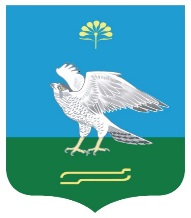 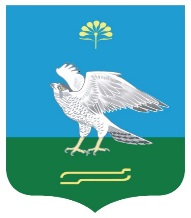                                                                        № 37                                                              О внесении изменения в постановление главы администрации сельского поселения Зильдяровский  сельсовет муниципального района Миякинский район Республики Башкортостан № 55   от «23» декабря 2019 года «Об утверждении порядка администрирования доходов бюджета    сельского   поселения      Зильдяровский  сельсовет муниципального  района  Миякинский   район   Республики   Башкортостан, администрируемых администрацией сельского поселения Зильдяровский сельсовет муниципального  района  Миякинский   район   Республики   Башкортостан »В соответствии  с   положениями   Бюджетного   кодекса    Российской Федерации и  Федеральным   законом   Российской  Федерации №131-ФЗ от 06.10.2003г. «Об общих принципах организации местного самоуправления в Российской Федерации»,       п о с т а н о в л я ю:     1.Внести     в   порядок   администрирования   доходов  бюджета сельского  поселения  Зильдяровский   сельсовет   муниципального     района       следующее дополнение:в приложении №1 к порядку администрирования доходов бюджета сельского   поселения     Зильдяоровский   сельсовет муниципального  района  Миякинский   район   Республики   Башкортостан после кода бюджетной классификации:добавить следующие коды бюджетной классификаций:        2. Контроль за исполнением настоящего постановления оставляю за собой.   Глава  сельского поселения                                        З.З.Идрисов791208 05000 10 0000 150Перечисления из бюджетов  сельских поселений (в бюджеты поселений) для осуществления возврата (зачета) излишне уплаченных или излишне взысканных сумм налогов, сборов и иных платежей, а также сумм процентов за несвоевременное осуществление такого возврата и процентов, начисленных на излишне взысканные суммы791208 10000 10 0000 150Перечисления из бюджетов  сельских поселений (в бюджеты сельских поселений) для осуществления взыскания